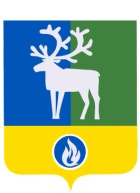 СЕЛЬСКОЕ ПОСЕЛЕНИЕ ВЕРХНЕКАЗЫМСКИЙБЕЛОЯРСКИЙ РАЙОНХАНТЫ-МАНСИЙСКИЙ АВТОНОМНЫЙ ОКРУГ – ЮГРА АДМИНИСТРАЦИЯ СЕЛЬСКОГО ПОСЕЛЕНИЯ ПОСТАНОВЛЕНИЕот 22 января 2014 года  	   № 2О признании утратившими силу некоторых постановлений администрации сельского поселения Верхнеказымский В соответствии с Соглашением о передаче осуществления части полномочий органов местного самоуправления сельского поселения Верхнеказымский органам местного самоуправления Белоярского района, утвержденным решением Совета депутатов сельского поселения Верхнеказымский от 04 октября 2012 года № 36 «О соглашениях о передаче осуществления части полномочий органов местного самоуправления сельского  поселения Верхнеказымский  органам  местного самоуправления Белоярского района и о передаче осуществления части полномочий органов местного самоуправления Белоярского района органам местного самоуправления сельского поселения Верхнеказымский» п о с т а н о в л я ю:1. Признать утратившими силу постановления администрации сельского поселения Верхнеказымский:1) от 09 февраля 2010 года № 3 «О создании Межведомственной комиссии сельского поселения Верхнеказымский по вопросам признания помещения жилым помещением, жилого помещения непригодным для  проживания и многоквартирного дома аварийным и подлежащим сносу или реконструкции»;2) от 11 апреля 2012 года № 23 «О внесении изменений в постановление администрации сельского поселения Верхнеказымский от 09 февраля 2010 года № 3»;3) от 27 августа 2013 года № 75 «О внесении изменения в приложение 2 к постановлению администрации сельского поселения Верхнеказымский от 09 февраля      2010 года № 3»;4) от 11 октября 2013 года № 90 «О внесении изменения в приложение 2 к постановлению администрации сельского поселения Верхнеказымский от 09 февраля  2010 года № 3».2. Опубликовать настоящее постановление в газете «Белоярские вести». 3. Настоящее постановление вступает в силу после его официального опубликования и распространяется на правоотношения, возникшие с 01 января 2013 года.Глава сельского поселения                                                                                     Г.Н.Бандысик